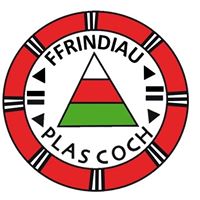 C.Rh.A. YSGOL PLAS COCH   PTADIWRNOD DI-WISG / NON-UNIFORM DAYAnnwyl RieniBydd diwrnod di-wisg nesaf ar ddydd Gwener 5fed Ebrill 2019. Gofynnwn am gyfraniad tuag at hyn (rhodd a awgrymir £1). Bydd yr holl arian a godir yn mynd tuag at godi arian ar gyfer yr ysgol.Dymunwn Pasg Hapus i bawb, diolch am eich cefnogaeth dros y tymor.Dear ParentsThe next non–uniform day will be on Friday 5th April 2019.  We ask for a contribution towards this (suggested donation £1).  All money raised will go towards raising funds for the school.The PTA wishes everyone a Happy Easter and thank you for your support over the term.  C.Rh.A. YSGOL PLAS COCH   PTADIWRNOD DI-WISG / NON-UNIFORM DAYAnnwyl RieniBydd diwrnod di-wisg nesaf ar ddydd Gwener 5fed Ebrill 2019. Gofynnwn am gyfraniad tuag at hyn (rhodd a awgrymir £1). Bydd yr holl arian a godir yn mynd tuag at godi arian ar gyfer yr ysgol.Dymunwn Pasg Hapus i bawb, diolch am eich cefnogaeth dros y tymor.Dear ParentsThe next non–uniform day will be on Friday 5th April 2019.  We ask for a contribution towards this (suggested donation £1).  All money raised will go towards raising funds for the school.The PTA wishes everyone a Happy Easter and thank you for your support over the term.